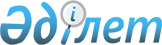 О внесении изменений и дополнений в решение № 207 районного маслихата от 24 декабря 2010 года "О бюджете Хромтауского района на 2011-2013 годы"
					
			С истёкшим сроком
			
			
		
					Решение маслихата Хромтауского района Актюбинской области от 1 февраля 2011 года № 218. Зарегистрировано Управлением юстиции Хромтауского района Актюбинской области 23 февраля 2011 года № 3-12-129. Утратило силу в связи с истечением срока применения - (письмо аппарата маслихата Хромтауского района Актюбинской области от 14 февраля 2013 года № 59).
      Сноска. Утратило силу в связи с истечением срока применения - (письмо аппарата маслихата Хромтауского района Актюбинской области от  14.02.2013 № 59).
      В соответствии c пунктом 1 статьи 6 Закона Республики Казахстан от 23 января 2001 года № 148 "О местном государственном управлении и самоуправлении в Республике Казахстан", пунктом 2 статьи 9, пунктом 5 статьи 104, подпунктом 5 пункта 2 статьи 106 Бюджетного Кодекса Республики Казахстан от 4 декабря 2008 года № 95-1V районный маслихат РЕШИЛ:
      1. Внести в решение районного маслихата от 24 декабря 2010 года № 207 "О бюджете Хромтауского района на 2011-2013 годы" (зарегистрировано 17 января 2011 года в Реестре государственной регистрации нормативных правовых актов за № 3-12-128, опубликованное в районной газете "Хромтау" от 20 января 2011 года № 5-6-7-8) следующие изменения и дополнения:
      1) в пункте 1:
      в подпункте 1);
      по доходам;
      цифры "4361618" заменить цифрами "4356618";
      по поступлениям трансфертов;
      цифры "2174010" заменить цифрами "2169010";
      в подпункте 2);
      по затратам;
      цифры "4361618" заменить цифрами "4533451,4";
      в подпункте 3);
      по чистому бюджетному кредитованию;
      цифры "495826" заменить цифрами "495825";
      в т.ч. погашение бюджетных кредитов;
      цифры "1839" заменить цифрами "1840";
      в подпункте 5);
      по дефициту бюджета (профициту):
      цифры "-495826" заменить цифрами "-672658,4";
      в подпункте 6);
      по финансированию дефицита (профициту) бюджета;
      цифры "495826" заменить цифрами "672658,4".
      2) исключить в пункте 13 подпункт 3.
      2. Приложение 1 к указанному решению изложить в редакции согласно приложении 1 к настоящему решению.
      3. Настоящее решение вводится в действие с 1 января 2011 года. Районный бюджет на 2011 год
					© 2012. РГП на ПХВ «Институт законодательства и правовой информации Республики Казахстан» Министерства юстиции Республики Казахстан
				
Председатель сессии
Секретарь районного
районного маслихата
маслихата
А. Серимбетов
Д. МулдашевПриложение 1
к решению № 218 районного маслихата
от 1 февраля 2011 года
Категор.
Категор.
Категор.
Категор.
Сумма
(тыс.тенге)
Класс
Класс
Класс
Сумма
(тыс.тенге)
Под-клас
Под-клас
Сумма
(тыс.тенге)
Наименование
Сумма
(тыс.тенге)
1
2
3
4
5
I. Доходы
4 356 618
1
Налоговые поступления
2 141 972
01
Подоходный налог
324 728
2
Индивидуальный подоходный налог
324 728
Индивидуальный подоходный налог с доходов, облагаемых у источника выплаты
282 528
Индивидуальный подоходный налог с доходов не облагаемых у источника выплаты
23 100
Индивидуальный подоходный налог с физических лиц, осуществляющих деятельность по разовым талонам
1 100
Индивидуальный подоходный налог с доходов иностранных граждан, облагаемых у источника выплат
18 000
03
Социальный налог
243 054
1
Социальный налог
243 054
Социальный налог
243 054
04
Налог на собственность
1 542 242
1
Налог на имущество
1 476 894
Налог на имущество юридических лиц и индивидуальных предпринимателей
1 472 734
Налог на имущество физических лиц
4 160
3
Земельный налог
19 267
Земельный налог с физических лиц на земли сельскохозяйственного назначения
63
Земельный налог с физических лиц на земли населенных пунктов
1400
Земельный налог на земли промышленности, транспорта, связи, обороны и иного несельскохозяйственного назначения
7 900
Земельный налог с юридических лиц и индивидуальных предпринимателей, частных нотариусов и адвокатов на земли сельхозяйственного назначения
4
Земельный налог с юридических лиц, индивидуальных предпринимателей, частных нотариусов и адвокатов на земли населенных пунктов
9 900
4
Налог на транспортные средства
43 161
Налог на транспортные средства с юридических лиц
8 546
Налог на транспортные средства с физических лиц
34 615
5
Единый земельный налог
2 920
Единый земельный налог
2 920
05
Внутренние налоги на товары, работы и услуги
22 595
2
Акцизы
4 400
Бензин (за исключением авиационного) реализуемый юридическими и физическими лицами в розницу, а также используемый на собственные производственные нужды
2500
Дизельное топливо, реализуемое юридическими и физическими лицами в розницу а также используемое на собственные производственные нужды
1900
3
Поступления за использование природных и других ресурсов
8 000
Плата за пользование земельными участками
8 000
4
Сборы за ведение предпринимательской и профессиональной деятельности
7 873
Сбор за государственную регистрацию индивидуальных предпринимателей
420
Лицензионный сбор за право занятия отдельными видами деятельности
700
Сбор за государственную регистрацию юридических лиц и учетную регистрацию филиалов и представительств, а также их перерегистрацию
150
Сбор за государственную регистрацию залога движимого имущества и ипотеки судна или строящегося судна
400
Сбор за государственную регистрацию транспортных средств, а также их перерегистрацию
600
Сбор за государственную регистрацию прав на недвижимое имущество и сделок с ним
4503
Плата за размещение наружной (визуальной) рекламы в полосе отвода автомобильных дорог общего пользования местного значения и в населенных пунктах
1100
5
Фиксированный налог
2 322
08
1
Государственная пошлина
9 353
Государственная пошлина, взимаемая с подаваемых в суд исковых заявлений, заявлений особого искового производства, заявлений (жалоб) по делам особого производства, заявлений о вынесении судебного приказа, заявлений о выдаче дубликата исполнительного листа, заявлений о выдаче исполнительных листов на принудительное исполнение решений третейских (арбитражных) судов и иностранных судов, заявлений о повторной выдаче копий судебных актов, исполнительных листов и иных документов, за исключением государственной пошлины с подаваемых в суд исковых заявлений к государственным учреждениям
6100
Государственная пошлина, взимаемая за регистрацию актов гражданского состояния, а также за выдачу гражданам справок и повторных свидетельств о регистрации актов гражданского состояния и свидетельств в связи с изменением, дополнением и восстановлением записей актов гражданского состояния
2128
Государственная пошлина, взимаемая за оформление документов на право выезда за границу на постоянное место жительства и приглашение в Республику Казахстан лиц из других государств, а также за внесение изменений в эти документы
140
Государственная пошлина, взимаемая за выдачу на территории Республики Казахстан визы к паспортам иностранцев и лиц без гражданства или заменяющим их документам на право выезда из Республики Казахстан и выезда в Республику Казахстан
3
Государственная пошлина, взимаемая за оформление документов о приобретении гражданства Республики Казахстан, восстановлении гражданства Республики Казахстан и прекращении Республики Казахстан
32
Государственная пошлина, взимаемая за регистрацию места жительства
620
Государственная пошлина, взимаемая за выдачу удостоверения охотника и его ежегодную регистрацию
40
Государственная пошлина, взимаемая за регистрацию и перерегистрацию каждой единицы гражданского, служебного оружия физических и юридических лиц (за исключением холодного охотничьего, сигнального, огнестрельного бесствольного, механических распылителей, аэрозольных и других устройств, снаряженных слезоточивыми или раздражающими веществами, пневматического оружия с дульной энергией не более 7,5 Дж и калибра до 4,5 мм включительно)
80
Государственная пошлина за выдачу разрешений на хранение или хранение и ношение, транспортировку, ввоз на территорию Республики Казахстан и вывоз из Республики Казахстан оружия и патронов к нему
150
Государственная пошлина, взимаемая за выдачу удостоверений тракториста-машиниста
60
2
Неналоговые поступления
37 571
01
Доходы от государственной собственности
13 115
5
Доходы от аренды имущества, находящегося в государственной собственности
13 115
1
Доходы от аренды имущества коммунальной собственности
13 115
04
Штрафы, пеня, санкции, взыскания, налагаемые государственными учреждениями, финансируемыми из государственного бюджета, а также содержащимися и финансируемыми из бюджета (сметы расходов) Национального Банка Республики Казахстан
1 300
1
Штрафы, пеня, санкции, взыскания, налагаемые государственными учреждениями, финансируемыми из государственного бюджета, а также содержащимися и финансируемыми из бюджета (сметы расходов) Национального Банка Республики Казахстан, за исключением поступлений от организаций нефтяного сектора
1 300
Административные штрафы, пени, санкции, взыскания, налагаемые местными государственными органами
1 300
06
Прочие неналоговые поступления
23 156
1
Прочие неналоговые поступления
23 156
Прочие неналоговые поступления в местный бюджет
23 156
3
Поступления от продажи основного капитала
8 065
03
Продажа земли и нематериальных активов
8 065
1
Продажа земли
8 065
Поступления от продажи земельных участков
8 065
4
Поступления трансфертов
2 169 010
02
Трансферты из вышестоящих органов государственного управления
2 169 010
2
Трансферты из областного бюджета
2 169 010
Целевые текущие трансферты
226 284
Целевые трансферты на развитие
1 942 726
Функ.группа
Функ.группа
Функ.группа
Функ.группа
Функ.группа
Сумма (тыс.
тенге)
Функ. подгруппа
Функ. подгруппа
Функ. подгруппа
Функ. подгруппа
Сумма (тыс.
тенге)
Администратор
Администратор
Администратор
Сумма (тыс.
тенге)
Программа
Программа
Сумма (тыс.
тенге)
Наименование
Сумма (тыс.
тенге)
1
2
3
4
5
6
II. Затраты
4 533 451,4
1
Государственные услуги общего характера
212 857
01
Представительные, исполнительные и другие органы, выполняющие общие функции государственного управления
189 161
112
Аппарат маслихата района
15 103
001
Услуги по обеспечению деятельности маслихата района
12 903
003
Капитальные расходы государственных органов
2 200
122
Аппарат акима района
62 199
001
Услуги по обеспечению деятельности акима района
34 984
003
Капитальные расходы государственных органов
27 215
123
Аппарат акима района в городе, города районного значения, поселка, аула (села), аульного (сельского) округа
111 859
001
Услуги по обеспечению деятельности акима района в городе, города районного значения, поселка, аула (села), аульного (сельского) округа
96 859
022
Капитальные расходы государственных органов
15 000
02
Финансовая деятельность
15 136
452
Отдел финансов района
15 136
001
Услуги по реализации государственной политики в области исполнения и контроля за исп-м бюджета района и управления коммунальной собственностью района
11 696
003
Проведение оценки имущества в целях налогооблажения
1 290
011
Учет, хранение, оценка и реализация имущества, поступившего в коммунальную собственность
2 150
05
Планирование и статистическая деят-ть
8 560
476
Отдел экономики, бюджетного планирования и предпринимательства района
8 560
001
Услуги по реализации государственной политики в области формирования, развития экономической политики, системы государственного планирования, управления района и предпринимательства (города областного значения)
8 560
2
Оборона
12 494
01
Военные нужды
12 494
122
Аппарат акима района
12 494
005
Мероприятия в рамках исполнения всеобщей воинской обязанности
2 594
006
Предупреждение и ликвидация ЧС масштаба района
1 000
02
007
Мероприятия по профилактике и тушению степных пожаров районного (городского) масштаба, а также пожаров населенных пунктов которых не созданы органы противопожарной службы
8 900
4
Образование
2 579 079
01
Дошкольное воспитание и обучение
214 787
471
Отдел образования, физ.культуры и спорта района
214 787
003
Обеспечение деятельности организации дошкольного воспитания и обучения 
214 787
02
Начальное, основное среднее и общее среднее образование
1 646 331
471
Отдел образования, физ.культуры и спорта района
1 646 331
004
Общеобразовательное обучение
1 592 049 
005
Дополнительное образование для детей
33 049
020
На выплату ежемес.ден.средств опекунам (попечителям) на сод.ребенка сироты (детей сирот) и ребенка оставшегося без попечения родителей
16 783
023
На обеспечение оборудованием програмным обеспечением детей инвалидов обучаещегося на дому
4 450
09
На обеспечение оборудованием програмным обеспечением детей инвалидов обучаещегося на дому
717 961
471
Отдел образования, физ.культуры и спорта района
717 961
001
Услуги по обеспечению деятельности отдела образования, физической культуры и спорта
17 912
008
Информатизация системы образования в государственных учреждениях образования района
6 260
009
Приобретение и доставка учебников, учебно-методических комплексов для государственных учреждений образования района
12 312
010
Проведение школьных олимпиад, внешкольных мероприятий и конкурсов районного масштаба
161
466
Отдел архитектуры, градостроительства и строительства района
681 316
037
Строительство и реконструкция объектов образования
681 316
5
Здравоохранение
58
09
Прочие услуги в области здравоохранения
58
123
Аппарат акима района в городе, города районного значения, поселка, аула (села), аульного (сельского) округа
58
002
Организация в экстренных случаях доставки тяжелобольных людей до ближайшей организации здравоохранения, оказывающей врачебную помощь
58
6
Социальная помощь и социальное обеспечение
110 128
01
Социальное обеспечение
97 172
123
Аппарат акима района в городе, города районного значения, поселка, аула (села), аульного (сельского) округа
11 130
003
Оказание социальной помощи нуждающимся гражданам на дому
11 130
451
Отдел занятости и социальных программ района
86 042
002
Программа занятости
11 008
004
Оказание социальной помощи специалистам здравоохранения, образования, социального обеспечения, культуры и спорта, проживающим в сельской местности, по приобретению топлива
7 000
005
Государственная адресная социальная помощь
1 600
006
Жилищная помощь
1 300
007
Социальная помощь отдельным категориям нуждающихся граждан по решениям местных представительных органов
51 668
016
Государственные пособия на детей до 18 лет
11 080
017
Обеспечение нуждающихся инвалидов обязательными гигиеническими средствами и предоставление услуг специалистами жестового языка, индивидуальными помощниками в соответствии с индивидуальной программой реабилитации инвалида
2 386
09
Прочие услуги в области социальной помощи и социального обеспечения
12 956
451
Отдел занятости и социальных программ района
12 956
001
Услуги по реализации государственной политики на местном уровне в области обеспечения занятости социальных программ для населения
12 615
011
Оплата услуг по зачислению, выплате и доставке пособий и других социальных выплат
341
7
Жилищно-коммунальное хозяйство
1 373 668
01
Жилищное хозяйство
1 261 410
466
Отдел архитектуры, градостроительства и строительства района
1 261 410
003
Строительство жилья и(или) приобретение государственного коммунального жилищного фонда
40 341
004
Развитие и обустройство инженерно-коммуникационной инфраструктуры
655 584
006
Развитие системы водоснабжения
565 485
02
Коммунальное хозяйство
3 000
466
Отдел архитектуры, градостроительства и строительства района
3 000
005
Развитие коммунального хозяйства
3 000
03
Благоустройство населенных пунктов
109 258
123
Аппарат акима района в городе, города районного значения, поселка, аула (села), аульного (сельского) округа
87 588
008
Освещение улиц населенных пунктов
19 171,7
009
Обеспечение санитарии населенных пунктов
17 191
011
Благоустройство и озеленение населенных пунктов
51 225
458
Отдел жилищно-коммунального хозяйства, пассажирского транспорта и автомобильных дорог района
21 670
018
Благоустроиство и озеленение нас.пунктов
21 670
8
Культура, спорт, туризм и информационное пространство
75 251
01
Деятельность в области культуры
43 792
455
Отдел культуры и развития языков района
43 792
003
Поддержка культурно - досуговой работы
43 792
02
Спорт
1 740
471
Отдел образования, физической культуры и спорта района
1 740
014
Проведение спортивных соревнований на районном уровне
1 740
03
Информационное пространство
20 032
455
Отдел культуры и развития языков района
14 650
006
Функционирование районных библиотек
14 650
456
Отдел внутренней политики района
5 382
002
Услуги по проведению государственной информационной политики через газеты и журналы
3 382
005
Услуги по проведению государственной информационной политики через телерадиовещание
2 000
09
Прочие услуги по организации культуры, спорта, туризма и информационного пространства
9 687
455
Отдел культуры и развития языков района
5 681
001
Услуги по реализации государственной политики на местном уровне в области развития языков и культуры
5 681
456
Отдел внутренней политики района
4 006
001
Услуги по реализации государственной политики на местном уровне в области информации, укрепления государственности и формирования социального оптимизма граждан
3 890
003
Реализация региональных программ в сфере молодежной политики
116
10
Сельское, водное, лесное, рыбное хозяйство, особо охраняемые природные территории, охрана окружающей среды и животного мира, земельные отношения
40 274
476
Отдел экономики, бюджетного планирования и предпринимательства
4 582
099
Реализация мер социальной поддержки специалистов социальной сферы сельских населенных пунктов за счет целевого трансферта из РБ
4 582
Сельское хозяйство
28 383
474
Отдел сельского хозяйства и ветеринарии района
28 383
001
Услуги по реализации государственной политики на местном уровне в сфере сельского хозяйства и ветеринарии
13 932
013
На проведение противо эпизиотических мероприятии
14 451
06
Земельные отношения
7 309
463
Отдел земельных отношений района
7 309
001
Услуги по реализации государственной политики в области регулирования земельных отношений на территории района
5 309
003
Земельное устроиство населенных пунктов
2 000
11
Промышленность, архитектурная, градостроительная и строительная деятельность
5 681
02
Архитектурная, градостроительная и строительная деятельность
5 681
466
Отдел архитектуры, градостроительства и строительства района
5 681
001
Услуги по реализации государственной политики в области строительства, улучшения архитектурного облика городов, районов и населенных пунктов области и обеспечению рационального и эффективного градостроительного освоения территории района (города областного значения)
5 681
12
Транспорт и коммуникации
111 180
01
Автомобильный транспорт
111 180
458
Отдел жилищно-коммунального хозяйства, пассажирского транспорта и автомобильных дорог района
111 180
023
Обеспечение функционирования автомобильных дорог
111 180
13
Прочие
12 420
03
Поддержка предпринимательской деятельности и защита конкуренции
3 150
476
Отдел экономики, бюджетного планирования и предпринимательства района
3 150
005
Поддержка предпринимательской деятельности
3 150
Прочие
9 270
451
Отдел занятости и социальных программ района
1 560
022
Поддержка индивидуального предпринимательства в рамках программы "Дорожная карта бизнеса -2020"
1 560
09
Прочие
3 400
452
Отдел финансов района
3 400
012
Резерв местного исполнительного органа
3 400
Прочие
4 310
458
Отдел жилищно-коммунального хозяйства, пассажирского транспорта и автомобильных дорог района
4 310
001
Услуги по реализации государственной политики на местном уровне в области жилищно-коммунального хозяйства, пассажирского транспорта и автомобильных дорог
4 310
15
01
Трансферты
361,7
Трансферты
361,7
452
Отдел финансов района
0
006
Возврат не использованных (недоиспользованных) целевых трансфертов
361,7
020
Целевые текущие трансферты в вышестоящие бюджеты в связи с изменением фонда оплаты труда в бюджетной сфере
0
III. Чистое бюджетное кредитование
495 825
07
Бюджетные кредиты
497 665
1
Жилищно-коммунальное хозяйство
470 959
466
Жилищное хозяйство
470 959
019
Отдел строительства района
470 959
10
Строительство жилья за счет кредитов из республиканского бюджета
470 959
Сельское хозяйство
26 706
476
Отдел экономики, бюджетного планирования и предпринимательства
26 706
004
Бюджетные кредиты для реализации мер социальной поддержки специалистов социальной сферы сельских населенных пунктов
26 706
Категор.
Категор.
Категор.
Категор.
Сумма (тыс.
тенге)
Клас
Клас
Клас
Сумма (тыс.
тенге)
Под-клас
Под-клас
Сумма (тыс.
тенге)
Наименование
Сумма (тыс.
тенге)
1
2
3
4
5
5
Погашение бюджетных кредитов
1840
01
Погашение бюджетных кредитов
1840
1
Погашение бюджетных кредитов выданных из государственного бюджета
1840
Категор
Категор
Категор
Категор
Сумма
(тыс.тенге)
Клас
Клас
Клас
Сумма
(тыс.тенге)
Под-клас
Под-клас
Сумма
(тыс.тенге)
Наименование
Сумма
(тыс.тенге)
1
2
3
4
5
7
Поступление займов
497665
01
Внутренние государственные займы
497665
2
Договора займа
497665
Категор
Категор
Категор
Категор
Сумма
(тыс.тенге)
Клас
Клас
Клас
Сумма
(тыс.тенге)
Под-клас
Под-клас
Сумма
(тыс.тенге)
Наименование
Сумма
(тыс.тенге)
1
2
3
4
5
8
Используемые остатки бюджетных средств
176833,4
01
Остатки бюджетных средств
176833,4
1
Свободные остатки бюджетных средств
176833,4
Функ. Группа
Функ. Группа
Функ. Группа
Функ. Группа
Функ. Группа
Сумма
(тыс.тенге)
Функ. Подгруппа
Функ. Подгруппа
Функ. Подгруппа
Функ. Подгруппа
Сумма
(тыс.тенге)
Администратор
Администратор
Администратор
Сумма
(тыс.тенге)
Программа
Программа
Сумма
(тыс.тенге)
Наименование
Сумма
(тыс.тенге)
1
2
3
4
5
6
13
IV Сальдо по операциям с финансовыми активами
0
Приобретение финансовых активов
0
09
Прочие
0
452
Прочие
0
Отдел финансов района
0
014
Формирование или увеличение уставного капитала юридических лиц
0
V. Дефицит бюджета
-672658,4
VI. Финансирование дефицита бюджета
672658,4
Функ. Группа
Функ. Группа
Функ. Группа
Функ. Группа
Функ. Группа
Сумма
(тыс.тенге)
Функ.подгруппа
Функ.подгруппа
Функ.подгруппа
Функ.подгруппа
Сумма
(тыс.тенге)
Администратор
Администратор
Администратор
Сумма
(тыс.тенге)
Программа
Программа
Сумма
(тыс.тенге)
Наименование
Сумма
(тыс.тенге)
1
2
3
4
5
6
16
Погашение займов
1840
1
Погашение займов
1840
452
Отдел финансов района
1840
008
Погашение долга местного исполнительного органа перед вышестоящим бюджетом
1840